Заведующий МБДОУ детский сад № 20: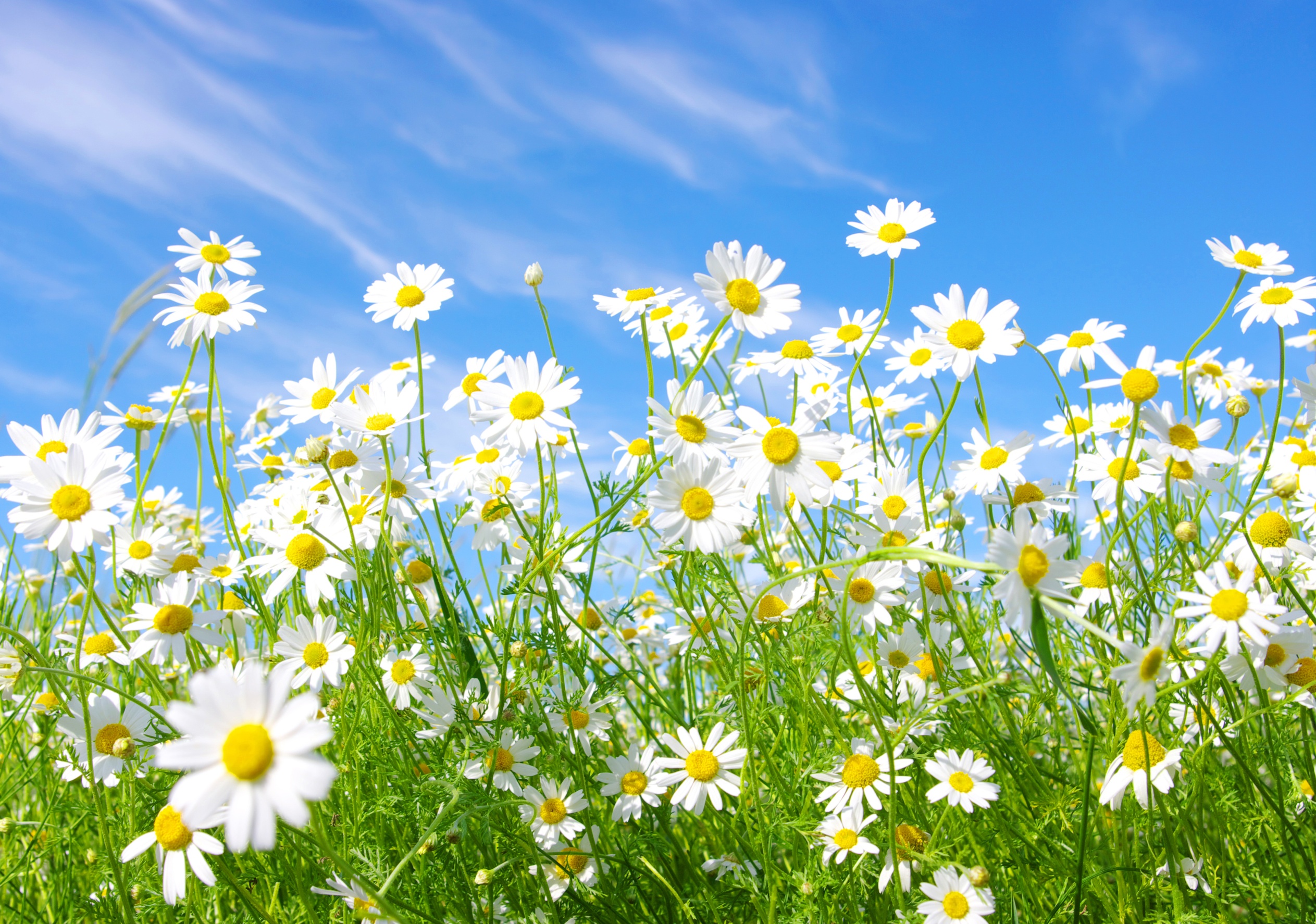 Дуплеева Ирина НиколаевнаВ нашем детском саду на сегодняшний день 5 групп общеразвивающей направленности:-первая младшая группа (от 2 до 3 лет)-вторая младшая группа (от 3 до 4 лет)- средняя группы (от 4 до 5 лет)- старшая группа (от5 до 6лет)- подготовительная к школе (от 6 до 7 лет)      Мы функционируем с 7.00 до 19.00.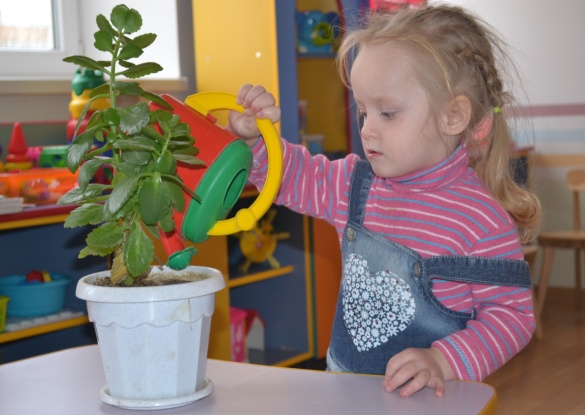 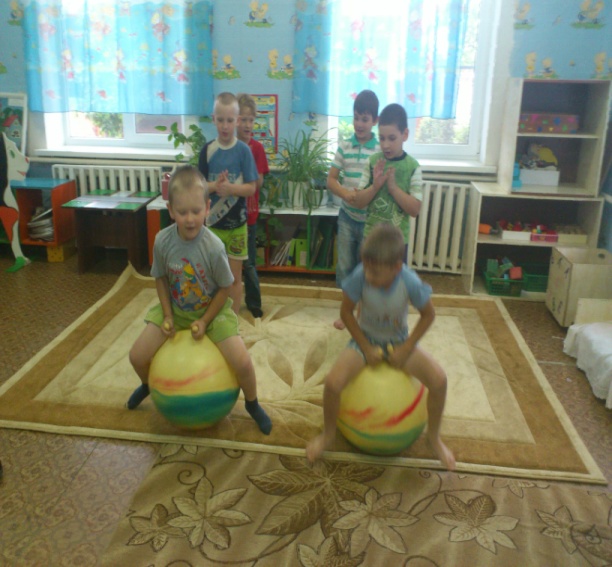 Педагогический коллектив ДОУ работает по основной общеобразовательной программе МБДОУ детский сад №20, основными приоритетными направлениями развития являются:1.  Охрана и укрепление физического и психического здоровья детей.2. Патриотическое воспитание и развивающее обучение на основе традиций кубанской культуры.  3. Гуманизация принципов образовательной работы с детьми.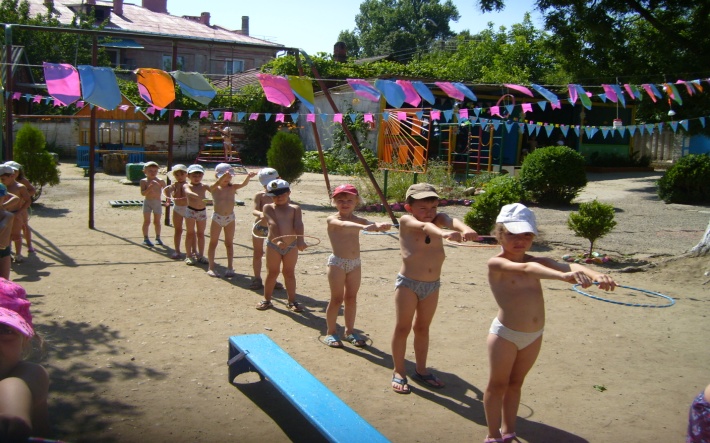 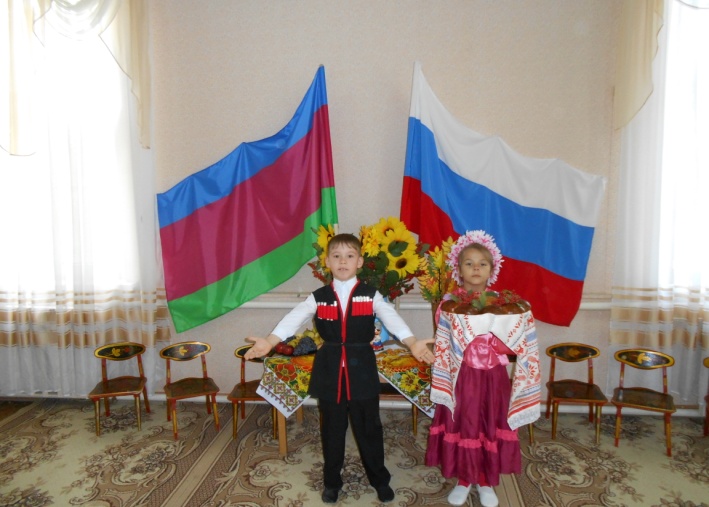 Воспитатели нацелены на тесное сотрудничество с родителями, так как основной задачей работы остается индивидуальный подход к ребенку, развитие его способностей, раскрытие талантов.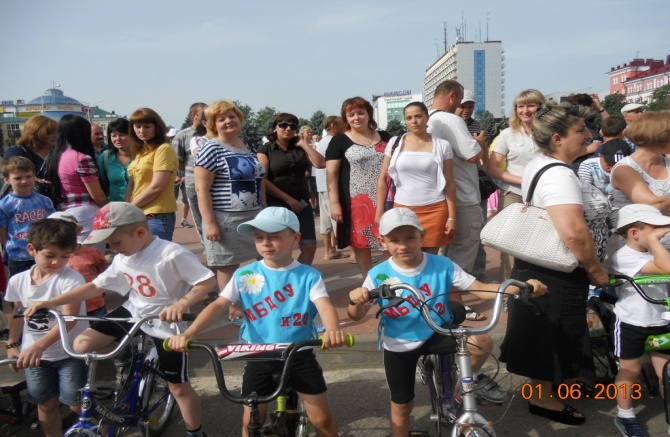 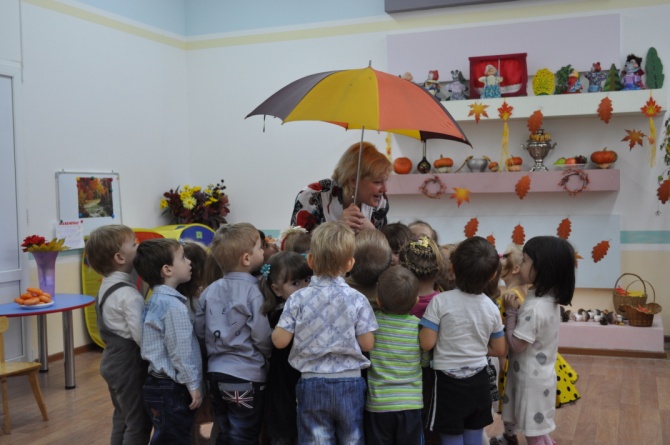 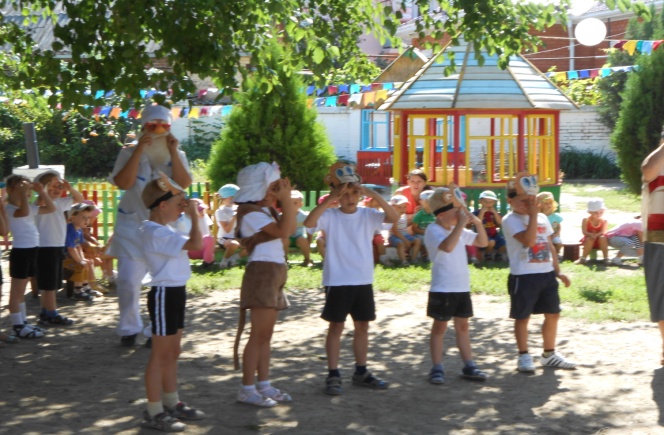 С 2010г. в МБДОУ детский сад № 20 действует кружок «Кубануша», целью работы которого является формирование патриотических чувств веры и привязанности к родному краю – Кубани – на основе  культуры  и традиций.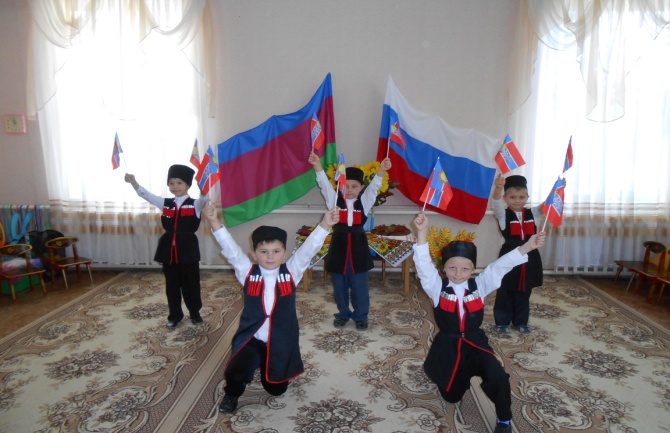 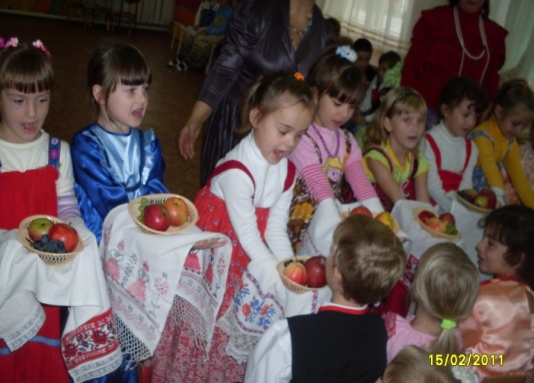 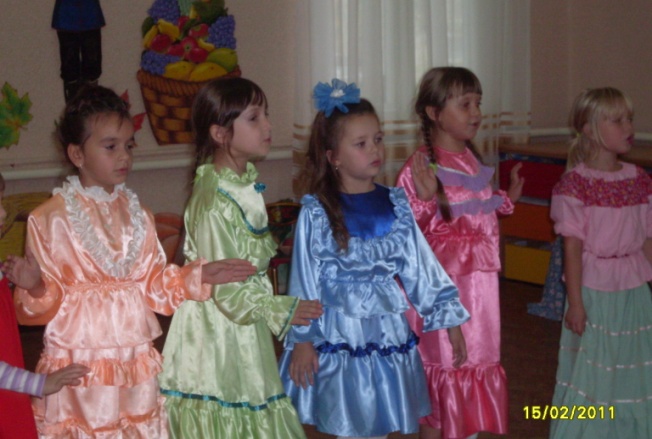 Разнообразие форм педагогической деятельности.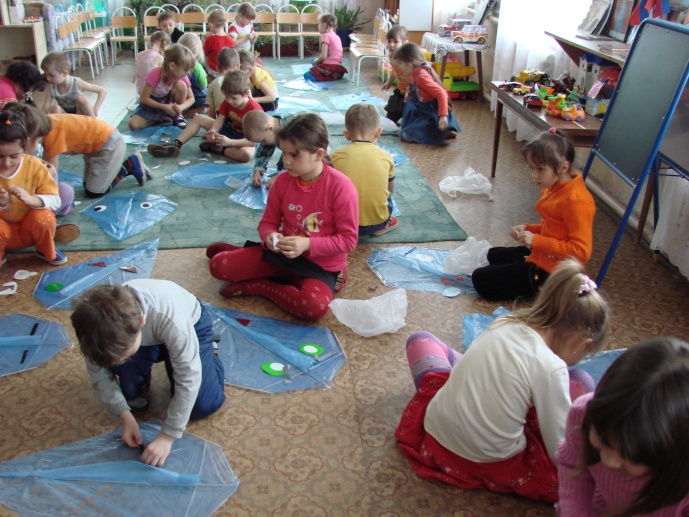 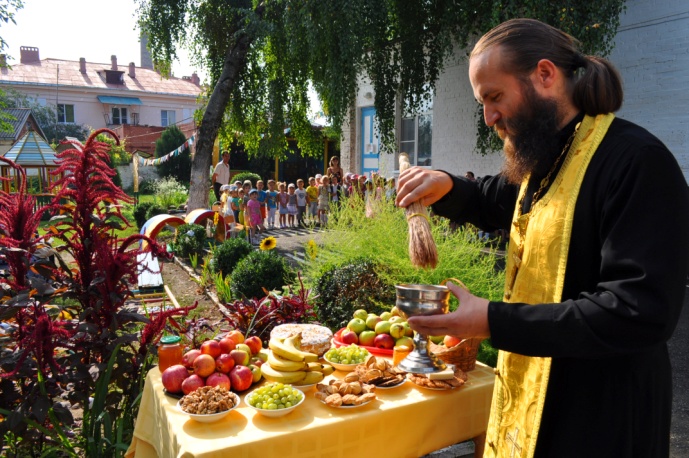 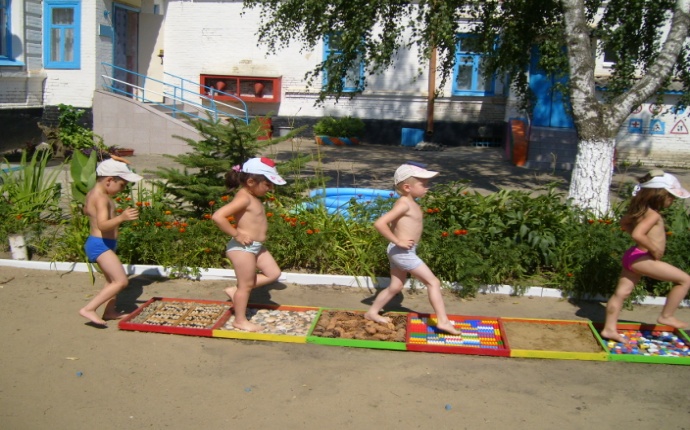 Муниципальное образование город Армавир.МУНИЦИПАЛЬНОЕ БЮДЖЕТНОЕ ДОШКОЛЬНОЕ ОБРАЗОВАТЕЛЬНОЕ УЧРЕЖДЕНИЕ ДЕТСКИЙ САД 20«По солнышку ромашек, по небу с незабудок шагает детство наше, простое, словно чудо…»  - радостно звучат слова детской песенки.  Детство, действительно, чудесная пора: пора игр и загадок, неожиданных открытий и необычных находок, чудес и волшебных превращений.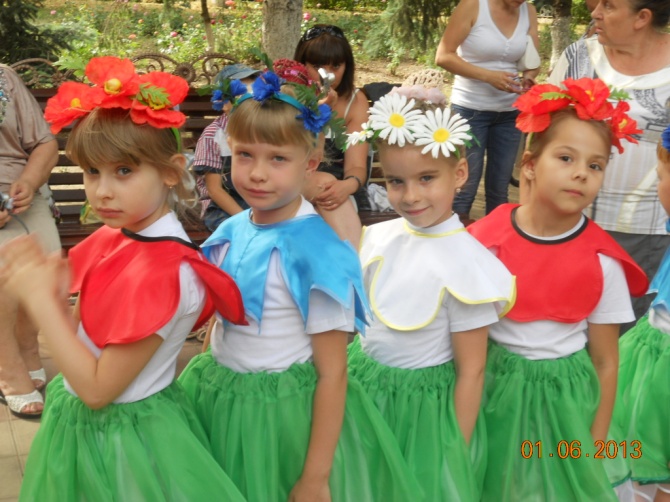 В живописном историческом уголке города расположен наш детский сад, куда каждое утро радостно спешит детвора. Функционирует дошкольное образовательное учреждение с 1963 года. 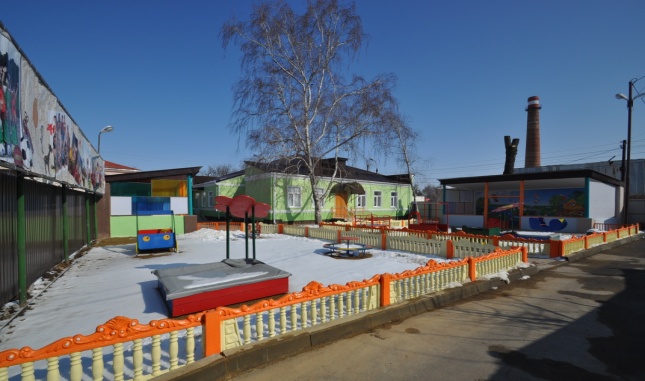 